Unit 9 Lesson 11: Todo sobre los diagramas de cintaWU Conversación numérica: Suma y resta (Warm up)Student Task StatementEncuentra mentalmente el valor de cada expresión.1 Representemos problemas-historiaStudent Task StatementAsocia las historias, los diagramas y las ecuaciones.Activity Synthesis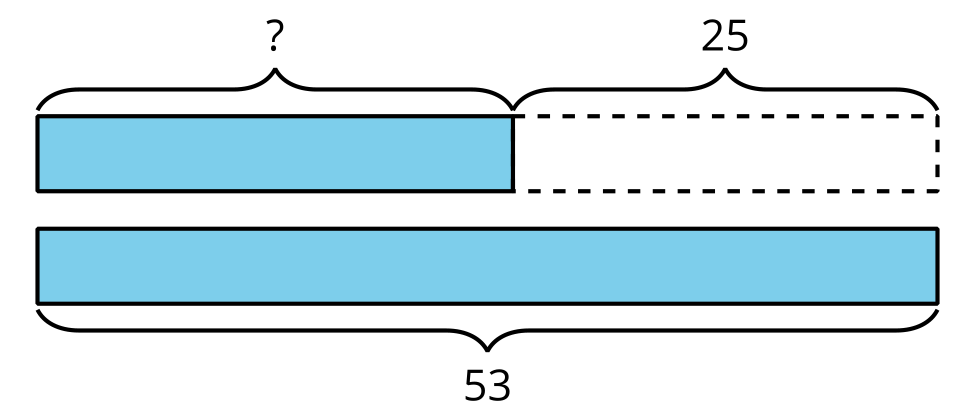 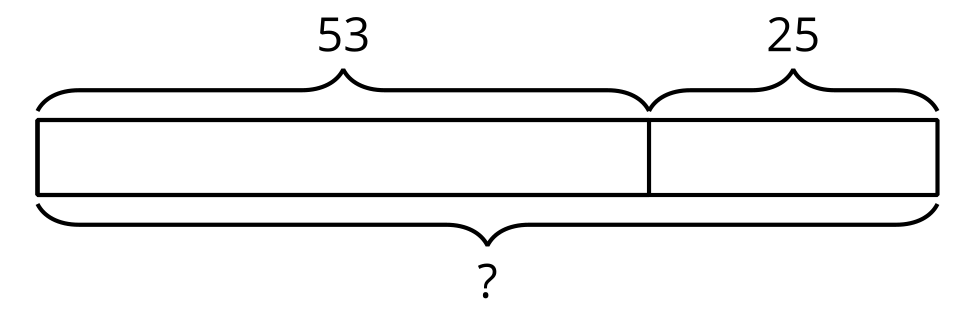 2 Escribamos historiasStudent Task StatementEscoge uno de los diagramas. Escribe y resuelve un problema-historia que pueda estar representado por el diagrama.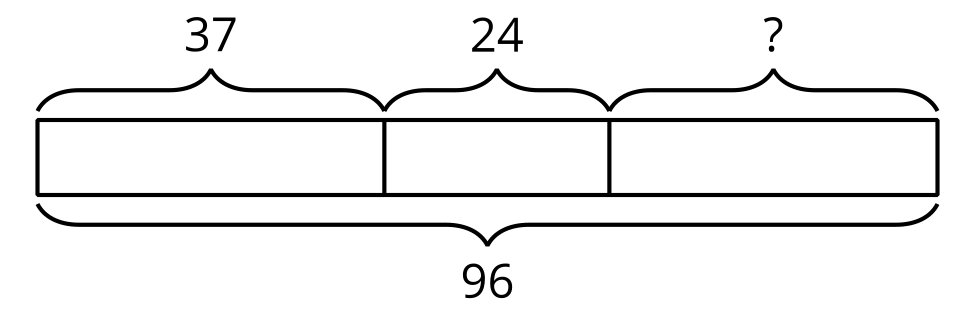 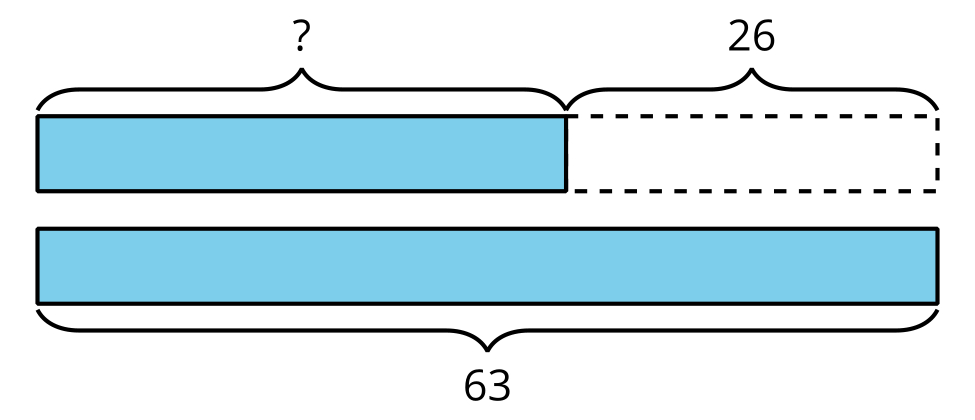 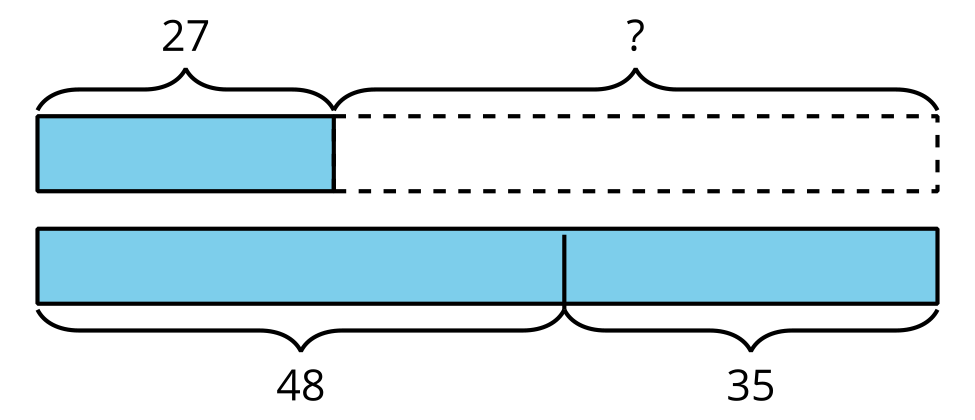 Problema ______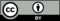 © CC BY 2021 Illustrative Mathematics®